Конспект занятия «Звук и буква П»(средняя группа)Цель: - Знакомство со звуком П, учить давать характеристику звуку.- Формировать навыки фонематического восприятия.- Закрепить умение находить место звука в слове.- Знакомство с буквой П.- Развивать мышление, произвольное внимание.- Развивать графические навыкиЛогопед: Слушайте внимательно загадки, не торопитесь с ответом. (по щелчку мыши на экране появляется отгадка) (слайд 2)В поле лестница лежит,Дом по лестнице бежит.  (поезд)Он круглый и красный,
Как глаз светофора
Среди овощей нет сочней….. (помидора)Домовитая хозяйкаПролетает над лужайкой – Похлопочет над цветком,Он поделится медком. (пчела)Логопед: Вспомните и назовите все отгадки.(Дети называют отгадки: поезд, помидор, пчела)Какой чаще всего звук повторяется в этих словах?Звук П.(слайд 3) Звук ПП – мы губы сдвинем вместе,П - мы выдохнем по резче,П, П, П – пыхтим мы глухо,Нет голоса у звука.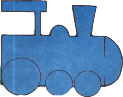 Условное обозначение звука 

Звук П - согласный, твёрдый, глухой.Логопед: игра «Хлопни в ладоши»Звук П любит играть в прятки. Хлопни в ладоши, когда услышишь звук П:П  О  М  А  У  П  К  П  Э П......Логопед: (слайды 4, 5)Есть много слов, которые начинаются со звука П: платье, помидор, подушка, паук, пальма, пароход, пуговица, поезд;повар, пузыри, пони, павлин, поросенок, подарки.(логопед вместе с детьми проговаривает слова, выделяя первый звук)Логопед: (слайды 6)Назови только те предметы, которые начинаются на звук П:Пуговица, утюг, пальма, утенок, пузыри, пароход, матрешка.(После того как дети назвали правильные предметы по щелчку мыши лишние предметы исчезают.)Логопед: (слайды 7)Игра «Четвертый лишний»На экране предметные картинки: паук подарок, бананы, поросенок.Детям необходимо назвать лишний предмет. Как только предмет назван по щелчку мыши он исчезает.Логопед: (слайды 8)Мы устали чуточкуОтдохнем минуточку.Раз – подняться, потянуться.Два – нагнуться, разогнуться.Три - в ладоши три хлопка, головою три кивка.На четыре – руки шире,Пять – руками помахать.Шесть – на место тихо сесть.Логопед: (слайды 9)Буква в море ловит ветер
Будит солнце на рассвете,
Держит юбки и штаны
Там, где быть они должны. (по щелчку мыши на экране появляются картинки: парусник, петух, пояс)Попугайчик, попугай,Папу с мамой не пугай.Не ищи жучка в крупе,А найди нам букву …П.(по щелчку мыши на экране появляется буква П)Логопед: (слайды 10, 11)На что похожа буква П?Влез на букву озорник:
Он решил, что П турник.(по щелчку мыши на экране появляется картинка: турник)Букву П в спортивном залеПерекладиной назвали.- Ну-ка, котик, не ленись,Подойди и подтянись.(по щелчку мыши на экране появляется картинка: перекладина)На хоккее, на футболе
Буква П – ворота в поле.
(по щелчку мыши на экране появляется картинка: ворота)Дома букву П найдем,
Заглянув в дверной проем.(по щелчку мыши на экране появляется картинка: дверной проем)Логопед: (слайды 12)«Собери букву»Из чего можно выложить букву П?(Дети высказывают свои предположения)Букву П можно выложить из камней, из яблок, из конструктора, из счетных палочек, вылепить из пластилина.(по щелчку мыши на экране появляются картинки)Логопед: А мы с вами будем учиться писать букву П по манке. У каждого ребенка поднос с манкой. Сначала логопед проверяет знание детей в ориентировке в пространстве: Где верх подноса? низ? правая сторона, левая? Затем вместе с логопедом прописывают букву П.Логопед: (слайд 13)Учимся читать слоги, «пропевая» по стрелочкам: ПА, ПО, ПУ. ОП, ИП, ЭП.Итог занятия:С каким звуком познакомились?Назовите слова, которые начинаются на звук П.С какой буквой познакомились?Что больше всего понравилось?